Reservation mot Finans- och näringsutskottets betänkande nr 1/2021-2022 gällande allmän tandvårdMotivering I det tandvårdsprogram som antogs 2018 finns en rad åtgärder som nu förverkligats och några som ännu kvarstår. Det är hög tid för en utvärdering av effekterna och genomförandet och en politisk beställning på ett nytt eller reviderat tandvårdsprogram som kan staka ut riktning för hur den offentliga tandvården ytterligare kan utvecklas så att samhället resurser används på bästa och mest effektiva sätt för de grupper som har det största behovet.Med anledning av det ovanstående föreslår jagatt stycket ”Allmän tandvård i skärgården” får en ny rubrik - Allmän tandvård, och att ett nytt stycke fogas till texten:Utskottet föreslår att gällande tandvårdsprogram utvärderas för att följa upp hur det föreslagna åtgärderna förverkligats. Ett nytt tandvårdsprogram utarbetas för att stegvis förverkliga allmän tandvård i landskapet.Nina Fellman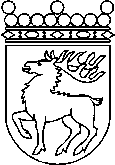 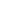 Ålands lagtingRESERVATIONRESERVATIONLagtingsledamot DatumNina Fellman2021-12-10Till Ålands lagtingTill Ålands lagtingTill Ålands lagtingTill Ålands lagtingTill Ålands lagtingMariehamn den 10 december 2021Mariehamn den 10 december 2021